ПОЛОЖЕНИЕо Всероссийском конкурсе исследовательских проектов 
«Без срока давности» среди обучающихся 8–11 классов образовательных организаций, реализующих образовательные программы основного общего, среднего общего образования и обучающихся образовательных организаций, реализующих образовательные программы среднего профессионального образования, проводимом в 2024 годуI. Общие положения1.1. Настоящее Положение определяет порядок организации
и проведения Всероссийского конкурса исследовательских проектов
«Без срока давности» среди обучающихся 8–11 классов образовательных организаций, реализующих образовательные программы основного общего, среднего общего образования и обучающихся образовательных организаций, реализующих образовательные программы среднего профессионального образования, проводимом в 2024 году (далее – Конкурс).1.2. Учредителем Конкурса является Министерство просвещения Российской Федерации (далее – Учредитель).Конкурс проводится Учредителем совместно с исполнительными органами субъектов Российской Федерации, осуществляющими государственное управление в сфере образования.Федеральным оператором Конкурса является федеральное государственное бюджетное образовательное учреждение высшего образования «Московский педагогический государственный университет» (далее – Оператор).1.3. Информационно-методическое сопровождение организации 
и проведения Конкурса осуществляется на официальном сайте образовательно-просветительских мероприятий проекта «Без срока давности» https://rp.memory45.su в информационно-телекоммуникационной сети «Интернет» (далее – сайт Конкурса).1.4. Рабочим языком Конкурса является русский язык – государственный язык Российской Федерации.1.5. Региональным куратором Конкурса является ГАУ ЧР ДО «Центр АВАНГАРД».II. Цели и задачи Конкурса2.1. Конкурс проводится с целью формирования и развития 
у обучающихся опыта проектно-исследовательской деятельности 
с источниками исторической памяти о геноциде мирного советского населения в период Великой Отечественной войны 1941–1945 гг., а также умений представлять результаты проектной деятельности.2.2. Задачами Конкурса являются:повышение исторической грамотности подрастающего поколения;расширение представлений подрастающего поколения о проявлениях геноцида мирного населения в период Великой Отечественной войны 
1941–1945 гг.;формирование и развитие умений поиска и анализа исторических источников и научной литературы;овладение приемами совместной исследовательской и проектной деятельности.III. Участники Конкурса3.1. Участие в Конкурсе добровольное.3.2. Конкурс проводится среди следующих категорий:обучающиеся 8–11 классов образовательных организаций, реализующих образовательные программы основного общего и среднего общего образования;обучающиеся образовательных организаций, реализующих образовательные программы среднего профессионального образования.3.3. Количество участников каждого исследовательского проекта
– не более 3 обучающихся (далее ‒ участники Конкурса) и педагогический работник образовательной организации, осуществляющий общее руководство и сопровождение работы обучающихся над проектом (далее ‒ руководитель проекта).IV. Тематика исследовательских проектов4.1. Участникам Конкурса предлагается реализовать исследовательские проекты в рамках следующих тематических направлений Конкурса:планирование и осуществление нацистской Германией геноцида
в СССР: документы, деятели и организации;угон мирных жителей СССР на принудительные работы в Германию
как акт геноцида;расследование фактов геноцида мирного населения СССР представителями журналистики и поискового движения во время и после Великой Отечественной войны 1941˗1945 годов;места памяти геноцида советского народа, совершенного нацистами
и их пособниками во время Великой Отечественной войны 1941˗1945 годов;судебные процессы в СССР и Российской Федерации, посвященные раскрытию обстоятельств геноцида мирных советских граждан в период Великой Отечественной войны 1941˗1945 годов;отражение геноцида в архивных документах: работа с историческими источниками, представленными на сайте проекта «Без срока давности» (безсрокадавности.рф).4.2. Выбор тематического направления Конкурса осуществляется участниками Конкурса самостоятельно.4.3. Исследовательские проекты, не соответствующие тематическим направлениям Конкурса, не оцениваются жюри на любом этапе Конкурса.V. Сроки и организация проведения Конкурса5.1. Конкурс проводится в 3 этапа и в следующие сроки:региональный этап – с 1 марта по 15 апреля 2024 года;федеральный этап – с 16 апреля по 31 мая 2024 года;Фестиваль исследовательских проектов – с 1 по 15 ноября 2024 года. 5.2. Для участия в региональном этапе Конкурса необходимо предоставить следующие конкурсные материалы и сопроводительные документы:заполненная заявка на Конкурс (Приложение 1);ссылка на видеоролик исследовательского проекта, отражающий исследовательскую деятельность участников Конкурса над проектом;паспорт проекта, в соответствии с пунктом 6.3 настоящего Положения.	5.3. Заявка и работы для участия в Конкурсе  принимается до 13 апреля 2024 года на  электронную почту: centravangard21@rchuv.ruVI. Технические требования к конкурсным материалам6.1. Конкурсные материалы представляются в формате видеоролика
и паспорта исследовательского проекта.6.2. Требования к видеоролику:длительность – до 10 минут;формат – горизонтальный (16х9);разрешение – 720р (1280 х 720px) или 1080р (1920 х 1080px);расширение файла – mp4;размер – до 2 ГБ;звук записывается на внешние микрофоны (при использовании внутреннего микрофона видеокамеры – при соблюдении полной тишины в помещении проведения видеозаписи).Допускается осуществление видеосъемки посредством цифровых мобильных устройств.6.3. Паспорт исследовательского проекта включает:название/тема исследовательского проекта;название тематического направления Конкурса, в котором представлен исследовательский проект;обоснование актуальности исследовательского проекта;цель, задачи и предполагаемый результат исследовательского проекта;описание этапов работы над исследовательским проектом;выводы: обобщение результатов, полученных по каждой задаче, обоснование их взаимосвязи; перспективность развития темы исследовательского проекта;использованные источники и научная литература.6.4. Требования по оформлению паспорта исследовательского проекта:объем – не более 5 страниц;формат страниц – А4;шрифт – Times New Roman;размер шрифта – 14;межстрочный интервал – 1,5.VII. Критерии оценки исследовательских проектов7.1. Каждый исследовательский проект на всех этапах Конкурса проходит экспертную оценку не менее трех членов жюри.7.2. Исследовательские проекты оцениваются по критериям, включающим в себя следующие показатели:1) соответствие техническим требованиям к конкурсным материалам:соответствие требованиям из раздела VII настоящего Положения;2) соответствие выбранному тематическому направлению Конкурса:оригинальность и самостоятельность формулировки темы исследовательского проекта;актуальность и новизна исследования;полнота раскрытия тематического направления Конкурса; соотнесение предпринятых работ с целеполаганием исследовательского проекта и задачами тематического направления Конкурса;3) доказательность исследования: количество и глубина анализа использованных источников для обоснования выводов проектной работы;установление происхождения использованных источников (авторство, время, место и цель создания);выявление допущенных искажений исторической действительности (фальсификаций, заблуждений или пропущенной информации); оригинальность подходов к анализу выбранных источников;логичность и обоснованность выводов; практичность и результативность организации исследовательского проекта;4) грамотность и научно-популярный стиль изложения:соблюдение языковых норм (грамматических, орфоэпических и др.);свободное владение литературным русским языком;адекватное использование научной терминологии;5) наглядность процесса создания проектной работы и доступная форма представления результатов проектной работы:описание распределения между участниками исследовательского проекта конкретных видов работ;демонстрация анализируемых первоисточников (фрагментов текста, изображений и т. д.);глубина эмоционально-психологического воздействия на зрителей;общедоступность изложения информации о проделанной работе.7.3. Оценки по каждому показателю выставляются по шкале от 0 до 3 баллов.7.4. Участники Конкурса имеет право представить на Конкурс только один исследовательский проект, не участвовавший ранее в иных конкурсах.VIII. Определение победителей, победителей в номинации, призеров Конкурса и подведение итогов Конкурса8.1. Победителями регионального этапа Конкурса в субъектах Российской Федерации становятся исследовательские проекты, набравшие наибольшее количество баллов по результатам экспертной оценки жюри регионального этапа Конкурса – по одному проекту по каждому тематическому направлению Конкурса, указанному в пункте 4.1 настоящего Положения. 8.2. Субъекты Российской Федерации организуют награждение победителей регионального этапа Конкурса.8.3. На федеральный этап Конкурса от субъекта Российской Федерации Координаторы направляют по одному исследовательскому проекту по каждому тематическому направлению Конкурса, набравшему максимальное количество баллов по итогам экспертной оценки жюри регионального этапа Конкурса (далее – победители регионального этапа Конкурса).8.4. По итогам Конкурса издается сборник исследовательских проектов финалистов Всероссийского конкурса исследовательских проектов 
«Без срока давности» (далее ‒ Сборник) с указанием данных участников и руководителей каждого исследовательского проекта финалиста Конкурса. Сборник в электронном виде размещается Оператором на сайте Конкурса.8.5. Награждение победителей, победителей в номинации «За исследование блокады Ленинграда как акта геноцида», призеров и финалистов Конкурса, проводится Учредителем в торжественной обстановке на Фестивале исследовательских проектов в г. Москве.ПРИЛОЖЕНИЯПриложение 1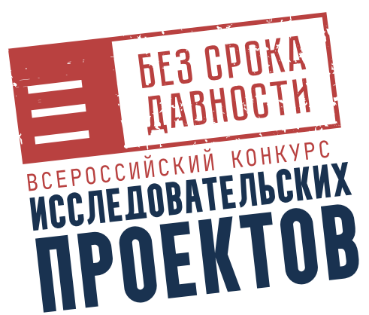 Заявка на участие в региональном этапе  Всероссийского конкурса исследовательских проектов «Без срока давности» Подпись руководителя проекта                                                 _______________ / _______________________ /Подпись руководителя образовательной организации                                                 _______________ / _______________________ /Название исследовательского проектаТематическое направление исследовательского проектаДанные обучающихся участников КонкурсаФ. И. О.Класс/КурсВозрастДанные обучающихся участников КонкурсаДанные обучающихся участников КонкурсаДанные обучающихся участников КонкурсаФ. И. О. руководителя проектаДолжность педагогического работника – руководителя проектаЭлектронная почта руководителя проектаКонтактный телефон руководителя проектаПолное наименование образовательной организации (согласно ее уставу), в которой работает руководитель проектаСсылка на видео-файл проектаЭлектронная почта образовательной организации, в которой работает руководитель проектаТелефон образовательной организации (с кодом населенного пункта), в которой работает руководитель проекта